Momentum and Impulse Activity		   Name_________________ Per ____The following activity is designed to address the Nebraska State Standard:SC.HS.1.1.C Apply science and engineering ideas to design, evaluate, and refine a device that minimizes the force on a macroscopic object during a collision. Assessment is limited to qualitative evaluations and/or algebraic manipulations.Directions: Using the materials provided, design and build a device that minimizes the force on a raw egg to prevent it from breaking during a collision. The length and width of the device are restricted to size of the carton. DAY 1:Phase 1--30 minutes--Get together with your lab triad and design a device that will minimize the force on an egg within a carton.  Build the device.Phase 2--20 minutes--Test your device to see the maximum height it can be released from before the egg breaks.  Begin at 50 cm and repeat moving back at 10 cm increments.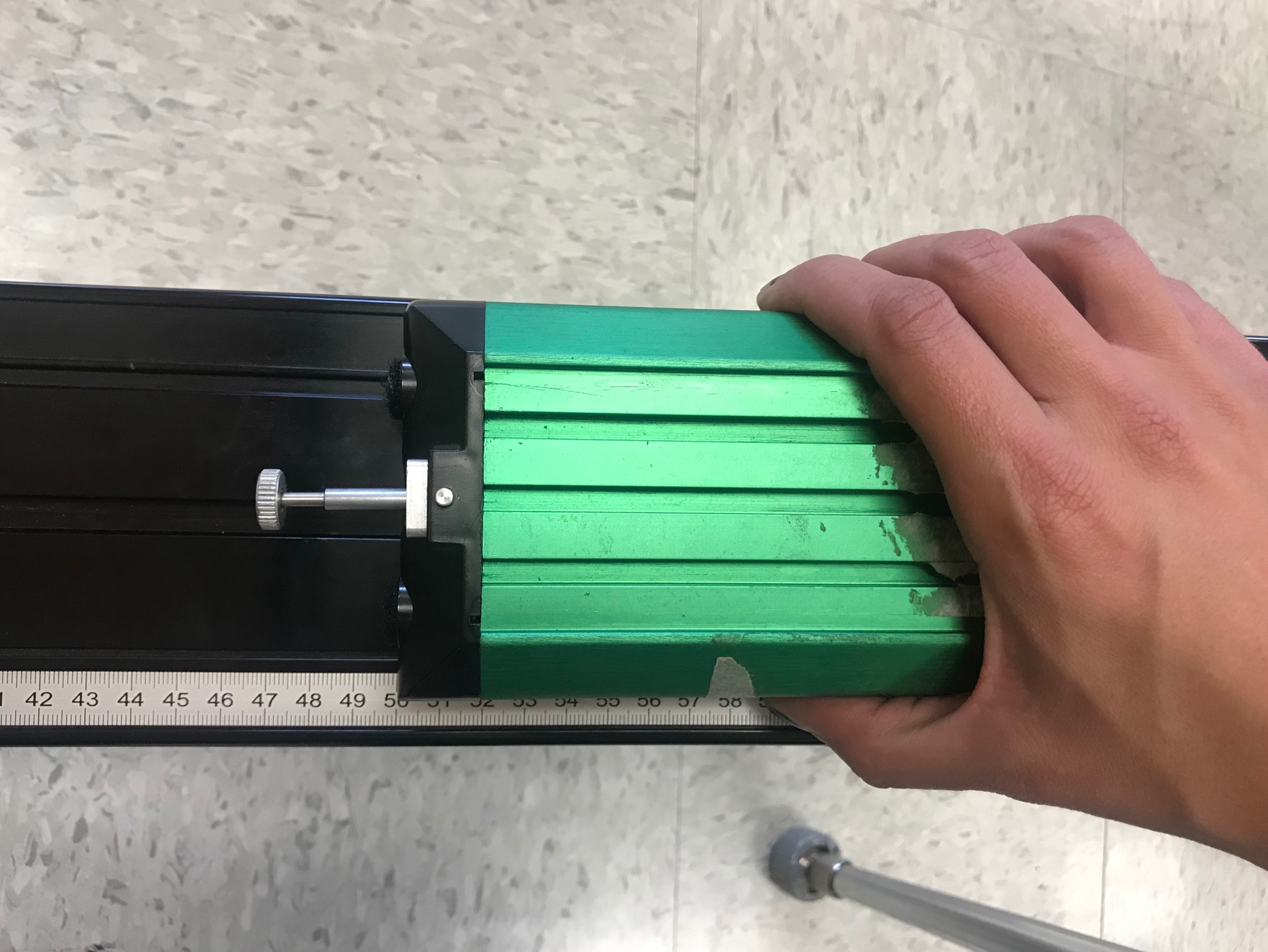 DAY 2:Phase 3--40 minutes--Momentum & Impulse Discussion and PracticeDAY 3:Phase 4--20 minutes--Refine your original design and build a new carton.  Test the new carton to see if your results improve!  Send your results to Mr. Smith and Mrs. Sjuts.MaterialsEggMilk cartonsStyrofoam Bubble wrapCotton ballsPlastic bagsRampsCartsPaper bagsRulersPicture of Scenario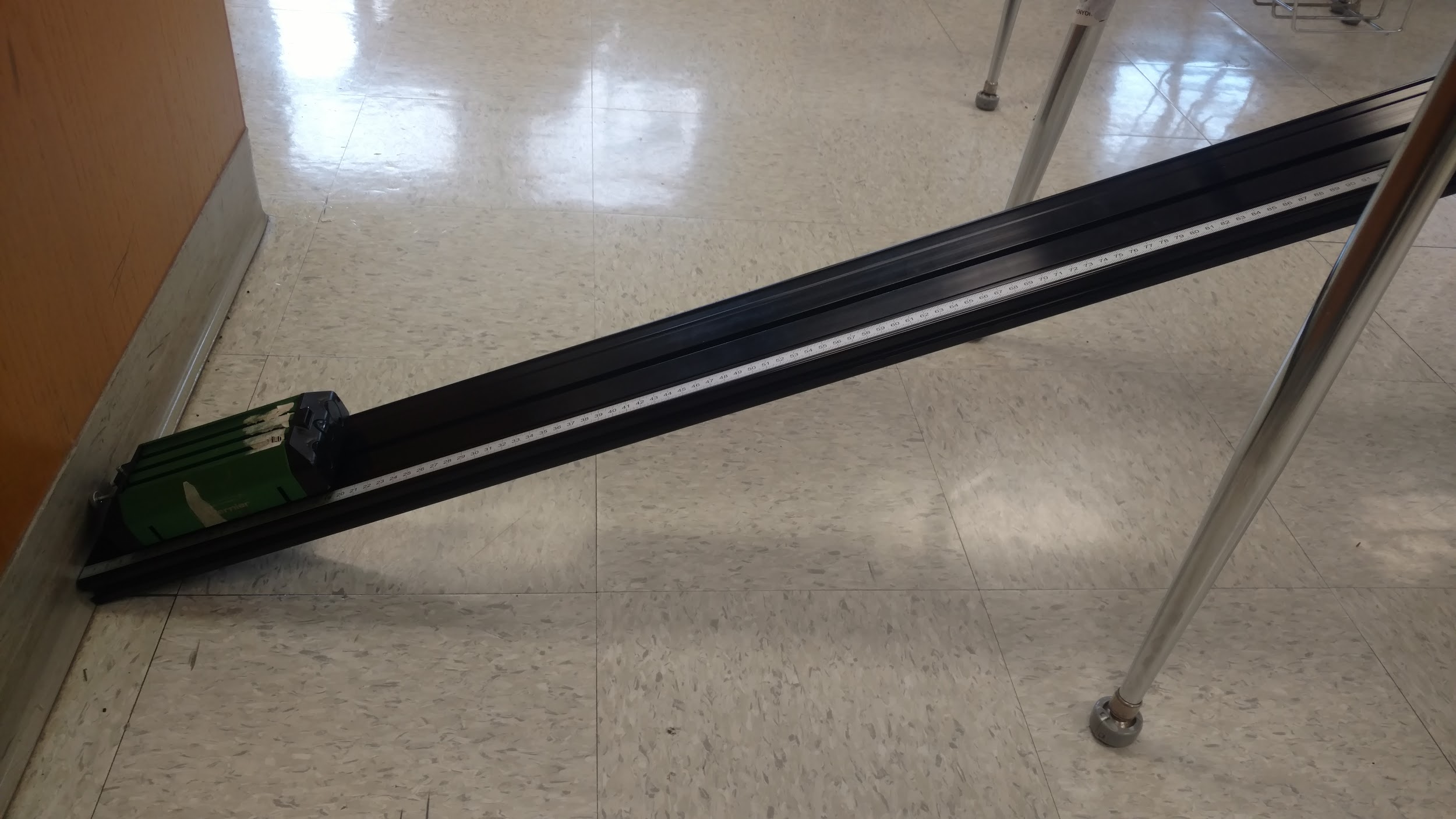 Draw a sketch of your final design and justify why you designed it the way you did!Reflection Questions:1. What worked well with your original design?2.  What worked poorly with your original design?3.  What was the major improvement you made?